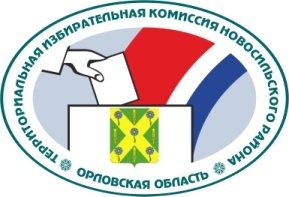 ОРЛОВСКАЯ ОБЛАСТЬТЕРРИТОРИАЛЬНАЯ ИЗБИРАТЕЛЬНАЯ КОМИССИЯНОВОСИЛЬСКОГО РАЙОНАРЕШЕНИЕ           16 августа 2022 г.                                                                       № 19/88г. НовосильВ соответствии со статьей 631 Федерального закона «Об основных гарантиях избирательных прав и права на участие в референдуме граждан Российской Федерации», пунктом 1.7 Положения об особенностях голосования, установления итогов голосования в случае принятия решения о проведении голосования на выборах, референдумах в течение нескольких дней подряд, утвержденным постановлением Центральной избирательной комиссии Российской Федерации от 8 июня 2022 года № 86/718-8,  постановлениями  Избирательной комиссии Орловской области от 24 мая 2022 года № 8/56-7 «О возложении исполнения полномочий по подготовке и проведению выборов в органы местного самоуправления, местного референдума на территории Орловской области», от 11 августа 2022 года № 12/92-7 «О согласовании избирательных участков и адресов (описаний мест) проведения голосования групп избирателей, которые проживают (находятся) в населенных пунктах и иных местах, где отсутствуют помещения для голосования и транспортное сообщение с которыми затруднено, при проведении выборов, назначенных на 11 сентября 2022 года», решением  территориальной избирательной комиссии Новосильского района от 21 июня 2022 года № 8/26 «О возложении полномочий окружных избирательных комиссий одномандатных избирательных округов по дополнительным выборам депутата Зареченского Совета народных депутатов шестого созыва по одномандатному избирательному округу №8 на территориальную избирательную комиссию  Новосильского района»,  на основании предложений главы Новосильского района территориальная избирательная комиссия Новосильского района РЕШИЛА:Определить на территории Новосильского района избирательные участки и адреса (описания мест) для проведения голосования групп избирателей, которые проживают (находятся) в населенных пунктах и иных местах, где отсутствуют помещения для голосования и транспортное сообщение с которыми затруднено (дополнительной формы голосования) согласно приложению.Участковой избирательной комиссии избирательного участка № 539:- не позднее 7 сентября 2022 года довести до сведения избирателей соответствующего избирательного участка информацию о датах, времени и адресах (описаниях мест) для проведения голосования, указанного в пункте 1 настоящего решения, в том числе путем размещения объявлений в доступных для всех местах, а также направить указанную информацию в территориальную избирательную комиссию Новосильского района.Направить настоящее решение в Избирательную комиссию Орловской области и в участковую избирательную комиссию избирательного участка № 539.4.  Контроль за исполнением настоящего решения возложить на секретаря территориальной избирательной комиссии Новосильского района         Абрамкину Н.В.5.  Разместить настоящее решение на сайте территориальной избирательной комиссии Новосильского района в информационно-телекоммуникационной сети «Интернет».Председатель территориальнойизбирательной комиссии 					         Е.А. ХолодоваСекретарь территориальнойизбирательной комиссии      					         Н.В. АбрамкинаПеречень населенных пунктов для проведения голосования групп
избирателей, которые проживают (находятся) в населенных пунктах и
иных местах, где отсутствуют помещения для голосования и,
транспортное сообщение с которыми затруднено, на территории Новосильского районаОб организации на территории Новосильского района голосования групп избирателей, которые проживают (находятся) в населенных пунктах и иных местах, где отсутствуют помещения для голосования и,
транспортное сообщение с которыми затрудненоПриложение к решению территориальной избирательной комиссии Новосильского района от 16 августа 2022 г. № 19/88№УИКНаименование населенного пункта (иного места)Адрес (описание места) проведения голосованияДата голосованияВремя голосования539с. Ямская Слободаул. Новая, рядом с магазином ПО Новосиль9.09.202210.09.2022с 10.00 до12.00